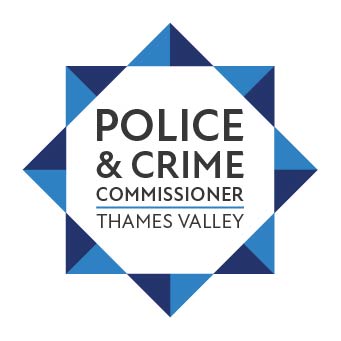 Thank you for your email dated 17 March 2022, received at the Office of the Police and Crime Commissioner.With regard to your request for information concerning the Council Tax Survey, I can advise the following:2,050 members of the public responded to the survey question (Would you support an increase of up to 83p per month in council tax (based on a Band D property) to improve local policing in the Thames Valley?) of which:1,424 (69.5%) supported an increase of £10 per year for a band D property 513 (25.0%) said no 113 (5.5%) answered don’t know.Further information can be found on the Council Tax Leaflets webpage.I am sorry to read of your dissatisfaction with the increase in Council Tax, I will ensure your comments are forward to the Police and Crime Commissioner, Mr Matthew Barber.